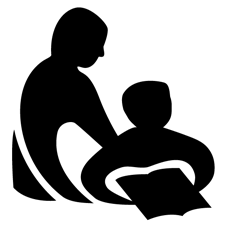 Wisconsin Department of Public InstructionCONTINUING EDUCATION ACTIVITY REPORTPI-2453 (Rev. 09-11)Wisconsin Department of Public InstructionCONTINUING EDUCATION ACTIVITY REPORTPI-2453 (Rev. 09-11)Wisconsin Department of Public InstructionCONTINUING EDUCATION ACTIVITY REPORTPI-2453 (Rev. 09-11)Wisconsin Department of Public InstructionCONTINUING EDUCATION ACTIVITY REPORTPI-2453 (Rev. 09-11)INSTRUCTIONS:  Complete and submit annually to your library system validator along with the Annual Summation of Continuing Education Activities, Form PI-2454. Refer to the Certification Manual for Wisconsin Public Library Directors for assistance.INSTRUCTIONS:  Complete and submit annually to your library system validator along with the Annual Summation of Continuing Education Activities, Form PI-2454. Refer to the Certification Manual for Wisconsin Public Library Directors for assistance.INSTRUCTIONS:  Complete and submit annually to your library system validator along with the Annual Summation of Continuing Education Activities, Form PI-2454. Refer to the Certification Manual for Wisconsin Public Library Directors for assistance.INSTRUCTIONS:  Complete and submit annually to your library system validator along with the Annual Summation of Continuing Education Activities, Form PI-2454. Refer to the Certification Manual for Wisconsin Public Library Directors for assistance.INSTRUCTIONS:  Complete and submit annually to your library system validator along with the Annual Summation of Continuing Education Activities, Form PI-2454. Refer to the Certification Manual for Wisconsin Public Library Directors for assistance.INSTRUCTIONS:  Complete and submit annually to your library system validator along with the Annual Summation of Continuing Education Activities, Form PI-2454. Refer to the Certification Manual for Wisconsin Public Library Directors for assistance.INSTRUCTIONS:  Complete and submit annually to your library system validator along with the Annual Summation of Continuing Education Activities, Form PI-2454. Refer to the Certification Manual for Wisconsin Public Library Directors for assistance.Name Last, First, MiddleName Last, First, MiddleName Last, First, MiddleName Last, First, MiddleName Last, First, MiddleName Last, First, MiddleName Last, First, MiddleName Last, First, MiddleName Last, First, MiddleName Last, First, MiddleName Last, First, MiddleMailing Address Street / PO Box, City, State, ZIPMailing Address Street / PO Box, City, State, ZIPMailing Address Street / PO Box, City, State, ZIPMailing Address Street / PO Box, City, State, ZIPMailing Address Street / PO Box, City, State, ZIPMailing Address Street / PO Box, City, State, ZIPMailing Address Street / PO Box, City, State, ZIPMailing Address Street / PO Box, City, State, ZIPMailing Address Street / PO Box, City, State, ZIPMailing Address Street / PO Box, City, State, ZIPMailing Address Street / PO Box, City, State, ZIPMailing Address Street / PO Box, City, State, ZIPI. CONTINUING EDUCATION ACTIVITY DESCRIPTIONI. CONTINUING EDUCATION ACTIVITY DESCRIPTIONI. CONTINUING EDUCATION ACTIVITY DESCRIPTIONI. CONTINUING EDUCATION ACTIVITY DESCRIPTIONTitle of ProgramInfinite Tech Questions...Itty-Bitty Working SpaceTitle of ProgramInfinite Tech Questions...Itty-Bitty Working SpaceTitle of ProgramInfinite Tech Questions...Itty-Bitty Working SpaceTitle of ProgramInfinite Tech Questions...Itty-Bitty Working SpaceTitle of ProgramInfinite Tech Questions...Itty-Bitty Working SpaceTitle of ProgramInfinite Tech Questions...Itty-Bitty Working SpaceTitle of ProgramInfinite Tech Questions...Itty-Bitty Working SpaceTitle of ProgramInfinite Tech Questions...Itty-Bitty Working SpaceTitle of ProgramInfinite Tech Questions...Itty-Bitty Working SpaceTitle of ProgramInfinite Tech Questions...Itty-Bitty Working SpaceTitle of ProgramInfinite Tech Questions...Itty-Bitty Working SpaceDescription of ProgramThe Mercer Public Library is known for its strong technology help services, regularly providing patrons with computer classes, technology appointments, and Q&A sessions to answer questions about their smartphones, tablets, computers, and other gadgets. Some small libraries assume that it takes a particularly tech-savvy staff member to be able to provide patron tech help, but there are many steps that any library can take to provide this useful service for their patrons. This webinar will include tips and tricks for any public library that wants to formalize a tech help program for adult library patrons.Description of ProgramThe Mercer Public Library is known for its strong technology help services, regularly providing patrons with computer classes, technology appointments, and Q&A sessions to answer questions about their smartphones, tablets, computers, and other gadgets. Some small libraries assume that it takes a particularly tech-savvy staff member to be able to provide patron tech help, but there are many steps that any library can take to provide this useful service for their patrons. This webinar will include tips and tricks for any public library that wants to formalize a tech help program for adult library patrons.Description of ProgramThe Mercer Public Library is known for its strong technology help services, regularly providing patrons with computer classes, technology appointments, and Q&A sessions to answer questions about their smartphones, tablets, computers, and other gadgets. Some small libraries assume that it takes a particularly tech-savvy staff member to be able to provide patron tech help, but there are many steps that any library can take to provide this useful service for their patrons. This webinar will include tips and tricks for any public library that wants to formalize a tech help program for adult library patrons.Description of ProgramThe Mercer Public Library is known for its strong technology help services, regularly providing patrons with computer classes, technology appointments, and Q&A sessions to answer questions about their smartphones, tablets, computers, and other gadgets. Some small libraries assume that it takes a particularly tech-savvy staff member to be able to provide patron tech help, but there are many steps that any library can take to provide this useful service for their patrons. This webinar will include tips and tricks for any public library that wants to formalize a tech help program for adult library patrons.Description of ProgramThe Mercer Public Library is known for its strong technology help services, regularly providing patrons with computer classes, technology appointments, and Q&A sessions to answer questions about their smartphones, tablets, computers, and other gadgets. Some small libraries assume that it takes a particularly tech-savvy staff member to be able to provide patron tech help, but there are many steps that any library can take to provide this useful service for their patrons. This webinar will include tips and tricks for any public library that wants to formalize a tech help program for adult library patrons.Description of ProgramThe Mercer Public Library is known for its strong technology help services, regularly providing patrons with computer classes, technology appointments, and Q&A sessions to answer questions about their smartphones, tablets, computers, and other gadgets. Some small libraries assume that it takes a particularly tech-savvy staff member to be able to provide patron tech help, but there are many steps that any library can take to provide this useful service for their patrons. This webinar will include tips and tricks for any public library that wants to formalize a tech help program for adult library patrons.Description of ProgramThe Mercer Public Library is known for its strong technology help services, regularly providing patrons with computer classes, technology appointments, and Q&A sessions to answer questions about their smartphones, tablets, computers, and other gadgets. Some small libraries assume that it takes a particularly tech-savvy staff member to be able to provide patron tech help, but there are many steps that any library can take to provide this useful service for their patrons. This webinar will include tips and tricks for any public library that wants to formalize a tech help program for adult library patrons.Description of ProgramThe Mercer Public Library is known for its strong technology help services, regularly providing patrons with computer classes, technology appointments, and Q&A sessions to answer questions about their smartphones, tablets, computers, and other gadgets. Some small libraries assume that it takes a particularly tech-savvy staff member to be able to provide patron tech help, but there are many steps that any library can take to provide this useful service for their patrons. This webinar will include tips and tricks for any public library that wants to formalize a tech help program for adult library patrons.Description of ProgramThe Mercer Public Library is known for its strong technology help services, regularly providing patrons with computer classes, technology appointments, and Q&A sessions to answer questions about their smartphones, tablets, computers, and other gadgets. Some small libraries assume that it takes a particularly tech-savvy staff member to be able to provide patron tech help, but there are many steps that any library can take to provide this useful service for their patrons. This webinar will include tips and tricks for any public library that wants to formalize a tech help program for adult library patrons.Description of ProgramThe Mercer Public Library is known for its strong technology help services, regularly providing patrons with computer classes, technology appointments, and Q&A sessions to answer questions about their smartphones, tablets, computers, and other gadgets. Some small libraries assume that it takes a particularly tech-savvy staff member to be able to provide patron tech help, but there are many steps that any library can take to provide this useful service for their patrons. This webinar will include tips and tricks for any public library that wants to formalize a tech help program for adult library patrons.Description of ProgramThe Mercer Public Library is known for its strong technology help services, regularly providing patrons with computer classes, technology appointments, and Q&A sessions to answer questions about their smartphones, tablets, computers, and other gadgets. Some small libraries assume that it takes a particularly tech-savvy staff member to be able to provide patron tech help, but there are many steps that any library can take to provide this useful service for their patrons. This webinar will include tips and tricks for any public library that wants to formalize a tech help program for adult library patrons.Relationship of Program to Present Position or Career AdvancementRelationship of Program to Present Position or Career AdvancementRelationship of Program to Present Position or Career AdvancementRelationship of Program to Present Position or Career AdvancementRelationship of Program to Present Position or Career AdvancementRelationship of Program to Present Position or Career AdvancementRelationship of Program to Present Position or Career AdvancementRelationship of Program to Present Position or Career AdvancementRelationship of Program to Present Position or Career AdvancementRelationship of Program to Present Position or Career AdvancementRelationship of Program to Present Position or Career AdvancementActivity DatesActivity DatesActivity DatesLocationLocationLocationLocationLocationNumber of Contact HoursNumber of Contact HoursNumber of Contact HoursFrom Mo./Day/Yr.10/1/2022From Mo./Day/Yr.10/1/2022To Mo./Day/Yr.10/1/2022onlineonlineonlineonlineonlineTechnology If anyTechnology If anyTotal1.0Provider If applicableWVLSProvider If applicableWVLSProvider If applicableWVLSProvider If applicableWVLSProvider If applicableWVLSProvider If applicableWVLSProvider If applicableWVLSProvider If applicableWVLSProvider If applicableWVLSProvider If applicableWVLSProvider If applicableWVLSCategory Check one, attach written summary if applicable	A.	Credit Continuing Education Attach formal documentation from the sponsoring agency.	B.	Noncredit Continuing Education	C.	Self-directed Continuing EducationCategory Check one, attach written summary if applicable	A.	Credit Continuing Education Attach formal documentation from the sponsoring agency.	B.	Noncredit Continuing Education	C.	Self-directed Continuing EducationCategory Check one, attach written summary if applicable	A.	Credit Continuing Education Attach formal documentation from the sponsoring agency.	B.	Noncredit Continuing Education	C.	Self-directed Continuing EducationCategory Check one, attach written summary if applicable	A.	Credit Continuing Education Attach formal documentation from the sponsoring agency.	B.	Noncredit Continuing Education	C.	Self-directed Continuing EducationCategory Check one, attach written summary if applicable	A.	Credit Continuing Education Attach formal documentation from the sponsoring agency.	B.	Noncredit Continuing Education	C.	Self-directed Continuing EducationCategory Check one, attach written summary if applicable	A.	Credit Continuing Education Attach formal documentation from the sponsoring agency.	B.	Noncredit Continuing Education	C.	Self-directed Continuing EducationCategory Check one, attach written summary if applicable	A.	Credit Continuing Education Attach formal documentation from the sponsoring agency.	B.	Noncredit Continuing Education	C.	Self-directed Continuing EducationCategory Check one, attach written summary if applicable	A.	Credit Continuing Education Attach formal documentation from the sponsoring agency.	B.	Noncredit Continuing Education	C.	Self-directed Continuing EducationCategory Check one, attach written summary if applicable	A.	Credit Continuing Education Attach formal documentation from the sponsoring agency.	B.	Noncredit Continuing Education	C.	Self-directed Continuing EducationCategory Check one, attach written summary if applicable	A.	Credit Continuing Education Attach formal documentation from the sponsoring agency.	B.	Noncredit Continuing Education	C.	Self-directed Continuing EducationCategory Check one, attach written summary if applicable	A.	Credit Continuing Education Attach formal documentation from the sponsoring agency.	B.	Noncredit Continuing Education	C.	Self-directed Continuing EducationII. SIGNATUREII. SIGNATUREI HEREBY CERTIFY that the information provided is true and correct to the best of my knowledge.I HEREBY CERTIFY that the information provided is true and correct to the best of my knowledge.I HEREBY CERTIFY that the information provided is true and correct to the best of my knowledge.I HEREBY CERTIFY that the information provided is true and correct to the best of my knowledge.I HEREBY CERTIFY that the information provided is true and correct to the best of my knowledge.I HEREBY CERTIFY that the information provided is true and correct to the best of my knowledge.I HEREBY CERTIFY that the information provided is true and correct to the best of my knowledge.I HEREBY CERTIFY that the information provided is true and correct to the best of my knowledge.I HEREBY CERTIFY that the information provided is true and correct to the best of my knowledge.I HEREBY CERTIFY that the information provided is true and correct to the best of my knowledge.I HEREBY CERTIFY that the information provided is true and correct to the best of my knowledge.I HEREBY CERTIFY that the information provided is true and correct to the best of my knowledge.Signature of ParticipantSignature of ParticipantSignature of ParticipantSignature of ParticipantSignature of ParticipantSignature of ParticipantSignature of ParticipantSignature of ParticipantSignature of ParticipantDate Signed Mo./Day/Yr.Date Signed Mo./Day/Yr.Date Signed Mo./Day/Yr.